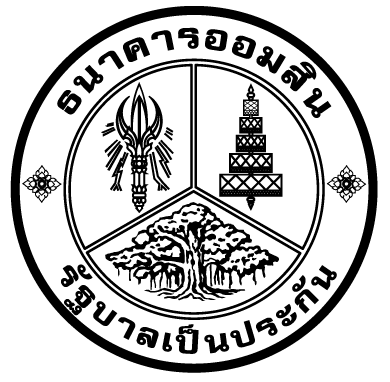 ประกาศธนาคารออมสินเรื่อง ประกาศผู้ชนะการเสนอราคา จ้างเหมาบริการจัดกิจกรรมโครงการประกวดโมเดลธุรกิจสู่บทบาท
การเป็นธนาคารเพื่อสังคม (Social Bank Business Case Challenge) โดยวิธีพิเศษเพื่อการพาณิชย์ --------------------------------------------------------------------               ตามที่ ธนาคารออมสิน ได้มีหนังสือเชิญชวนสำหรับจ้างเหมาบริการจัดกิจกรรมโครงการประกวดโมเดลธุรกิจสู่บทบาทการเป็นธนาคารเพื่อสังคม (Social Bank Business Case Challenge) โดยวิธีพิเศษเพื่อการพาณิชย์ นั้น งานจ้างเหมาบริการจัดกิจกรรมโครงการประกวดโมเดลธุรกิจสู่บทบาทการเป็นธนาคารเพื่อสังคม 
(Social Bank Business Case Challenge) โดยวิธีพิเศษเพื่อการพาณิชย์ ผู้ได้รับการคัดเลือก ได้แก่ มหาวิทยาลัยธรรมศาสตร์ โดยเสนอราคา เป็นเงิน 4,000,000 บาท (สี่ล้านบาทถ้วน) รวมภาษีมูลค่าเพิ่ม และภาษีอื่น ค่าขนส่ง ค่าจดทะเบียน และค่าใช้จ่ายอื่น ๆ ทั้งปวงประกาศ ณ วันที่ 29 เมษายน พ.ศ. 2565(นางธันยาภัทร์  สุวรรณอัมพร)รักษาการรองผู้อำนวยการฝ่ายการพัสดุ ส่วนจัดหาพัสดุ   ปฏิบัติงานแทน ผู้อำนวยการธนาคารออมสิน